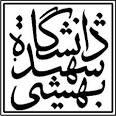 باسمه تعالی                                                                                                                                          تاریخ :..................................................                                                                                                                                         شماره :.................................................                                                                                                                                       پیوست :................................................فرم تقاضای انتقال /تغییر رشته / انتقال توام با تغییر رشته                                                                                                     شماره پرونده:این قسمت توسط دانشجو تکمیل می گردد.اینجانب                                     دانشجوی رشته                      ورودی                        دوره روزانه/شبانهگروه آزمایشی                              دارای سهمیه ثبت نامی                           که تا پایان نیمسال اول /دوم سال تحصیلی      تعداد                     واحد درسی را با میانگین کل                              با موفقیت گذرانده ام و تعداد                        واحد در نیمسال اول / دوم سال تحصیلی                             انتخاب نموده ام تقاضای : انتقال /انتقال توام با تغییر رشته /تغییر رشته به رشته زیر را دارم .رشته تحصیلی                            دانشکده /دانشگاه                                                    کد رشته                                  گروه آزمایشی1-                                                                                                                تاریخ                                               امضاء دانشجواین قسمت توسط دانشکده تکمیل می گردد.امور آموزشی دانشگاهبه پیوست کارنامه دانشجو به انضمام فرم تکمیل شده مربوط به نامبرده که مورد تائید دانشکده قرار گرفته است جهت بررسی و اقدام لازم ارسال می گردد.مسئول آموزش دانشکده                                                                                                             معاون آموزشی دانشکدهاین قسمت توسط اداره ثبت نام تکمیل می گرددتقاضای دانشجو برای رشته مورد نظر با توجه به داشتن کد رشته مورد تقاضا بررسی گردید و نامبرده شرایط لازم را برای انتقال /انتقال توام با تغییر رشته/تغییر رشته دارا می باشد.                                                                                                    اداره ثبت نام  و امتحانات